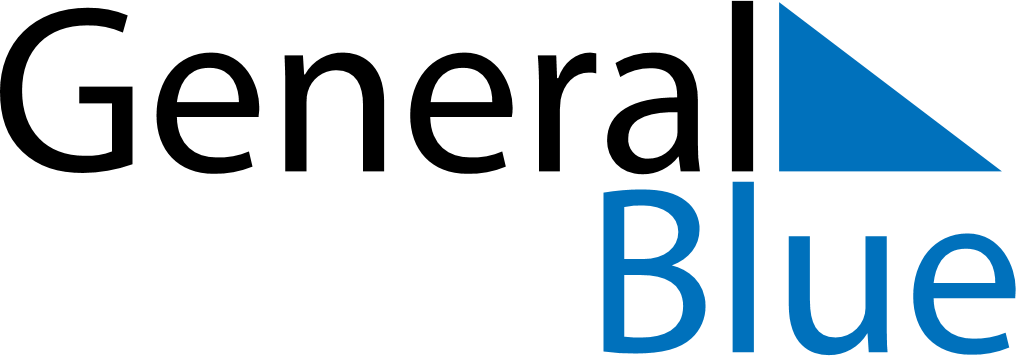 October 2024October 2024October 2024October 2024GuamGuamGuamSundayMondayTuesdayWednesdayThursdayFridayFridaySaturday1234456789101111121314151617181819Columbus Day20212223242525262728293031Halloween